Vorlage Flamme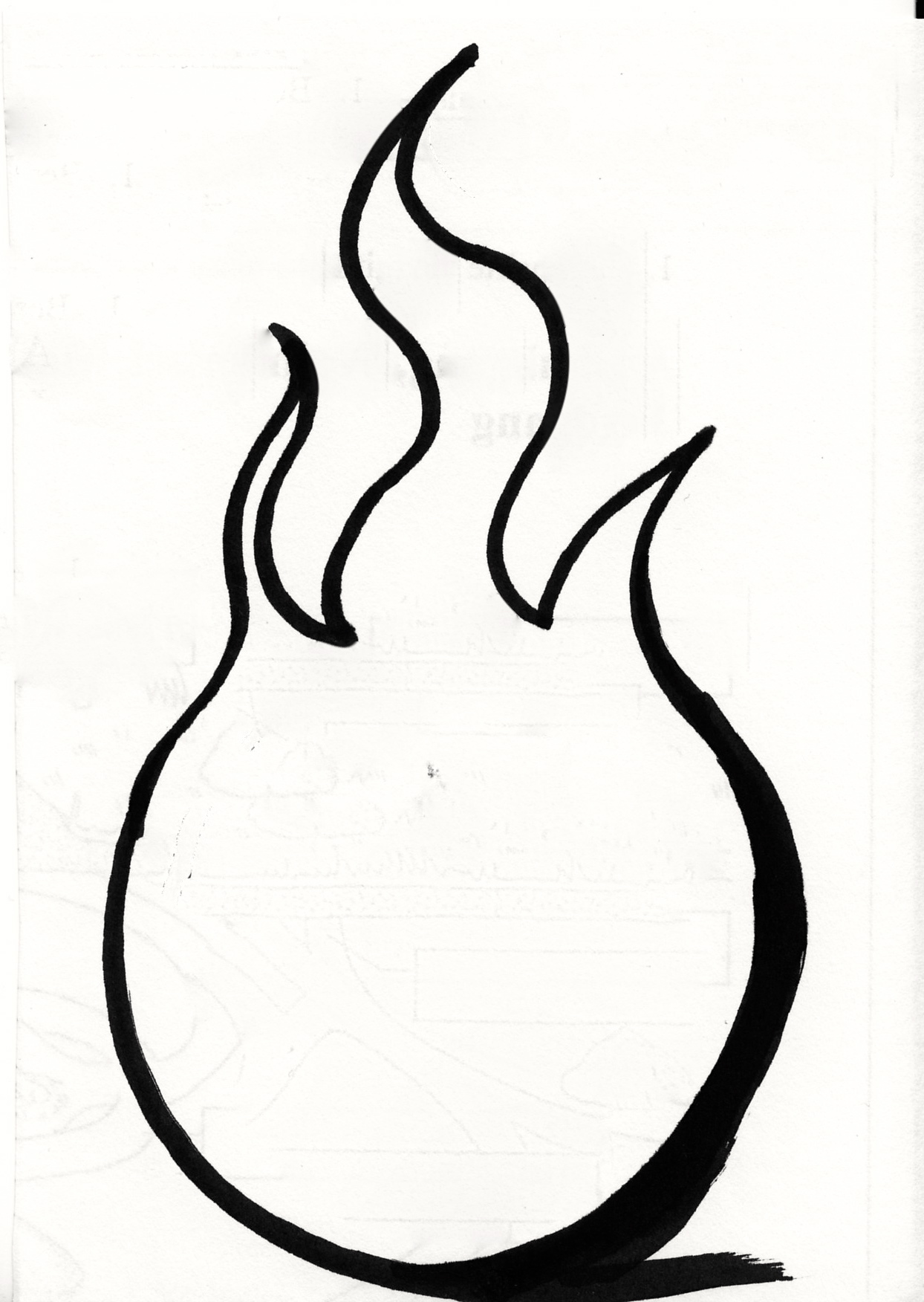 